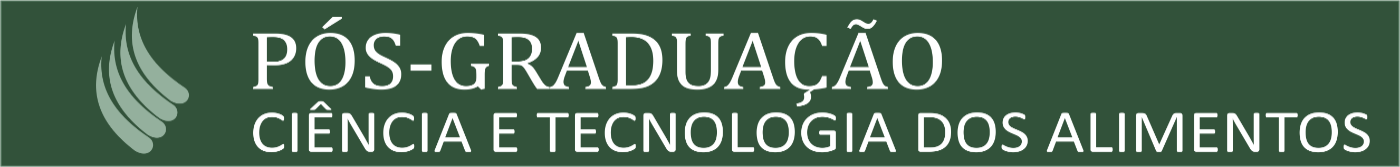 TERMO DE AUTORIZAÇÃO DE USO DE IMAGEM ADULTONeste ato, eu, ___________________________________________________________ nacionalidade ( ) brasileira ( ) estrangeira, estado civil ___________________, portador do RG nº. _______________________, inscrito no CPF sob nº. _____________________, domiciliado no(a) ____________________________________________ nº. _________, na cidade/UF de _________________________, AUTORIZO o uso de minha imagem em todo e qualquer material entre fotos e documentos, para ser utilizada em campanhas promocionais e institucionais do Programa de Pós-Graduação em Ciência e Tecnologia dos Alimentos da Universidade Federal de Santa Maria, com sede no Prédio 42, Sala 3135A na Av. Roraima, 1000, Santa Maria/RS, bem como sejam destinadas à divulgação ao público em geral. A presente autorização é concedida a título gratuito, abrangendo o uso em todo território nacional e no exterior, das seguintes formas: I- outdoor; II – busdoor; III – folhetos em geral (encartes, mala direta, catálogo, etc.); IV – anúncios em revistas e jornais em geral; V – homepage; VI – cartazes; VII – backlight; VIII – folder de apresentação; IX – mídia eletrônica (painéis, vídeo-tapes, televisão, cinema, programa para rádio, entre outros). Por esta ser a expressão da minha vontade, declaro que autorizo o uso acima descrito sem que nada haja a ser reclamado a título de direitos conexos à minha imagem ou a qualquer outro, e assino a presente autorização em duas vias de igual teor e forma.Santa Maria, _____ de ___________ de ______._________________________AssinaturaNome:Telefone:E-mail: